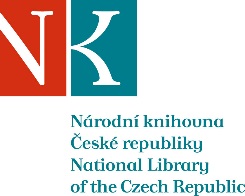 Zpráva ze zahraniční služební cestyJméno a příjmení účastníka cestyMgr. Klára TruchláPracoviště – dle organizační strukturyOdbor doplňování fondů – oddělení doplňování,zahraničních dokumentůPracoviště – zařazenívýměna zahraniční literaturyDůvod cestyJednání s partnerskými institucemi v Budapešti:Knihovna Středoevropské univerzity, Knihovna Maďarské akademie věd, Národní knihovna Istvána Széchényiho,Knihovny Ústavů humanitních studii Maďarské akademie věd,Knihovna Galerie výtvarných umění,Mezinárodní knižní veletrh Místo – městoBudapešťMísto – zeměMaďarskoDatum (od-do)21. 4. 2015-26. 4. 2015Podrobný časový harmonogram21.4. Příjezd do Budapešti v odpoledních hodinách22.4. Knihovna Středoevropské univerzity (CEU) Knihovna Maďarské akademie věd (MTA)23.4. Národní knihovna Istvána Széchényiho (OSZK)         Knihovny Ústavů humanitních studii Maďarské akademie věd         (MTA BTK: Hudební, Historie umění a Historicky)24.4. Knihovna Galerie výtvarných umění25.4. Návštěva Mezinárodního knižního veletrhu.26.4. Návrat v ranních hodinách do PrahySpolucestující z NKFinanční zajištěníDoprava a diety z rozpočtu Národní knihovny ČRUbytování z rozpočtu Národní knihovny Istvána SzéchényihoCíle cestyPlnění cílů cesty (konkrétně)      22.4. Návštěva CEU jednání s paní Zsuzsa Antal o možnostech, a požadavků ve výměny v následujícím roce. Návštěva MTA, jednání s vedoucí Oddělení doplňování, paní Csilla Körösi. Naše výměnná spolupráce se těší aktivní podpoře pana ředitele Monokiho. 23.4. Jednání v OSZK s paní Ágnes Rácz, ředitelkou sekce pro doplňování a zpracování fondů. Návštěva Oddělení zahraničního doplňování, jednání s vedoucí oddělení Évou Danyi. Výběr publikaci pro NK ČR.Jednání v knihovnách MTA BTK, hudební, uměleckohistorické a historické, které jsou novými partnery NK ČR. Výběr jejich publikací a sestavení nabídkovéhp seznamu na příští období.              http://www.btk.mta.hu/24.4.Návštěva a jednání v knihovně Galerie výtvarných umění.25.4. Návštěva Mezinárodního knižního veletrhu, výběr nejnovějších publikací vhodných k doplnění fondu NK ČR.http://www.konyvfesztival.com/2015/kozonsegnek/index_angol.htmlV rámci veletrhu představily kolegyně z OSZK Judit Ecsedy a Szilvia Bánfi svou monografii A magyarországi nyomdászat képes krónikája 1473-1700 (Obrazová kronika maďarského tiskařství 1473 – 1700). Kniha má čtenáře populární ilustrovanou formou seznamovat s poznatky jejich dlouholetého zkoumání raného období maďarského knihtisku. http://www.oszk.hu/hirek/magyarorszagi-nyomdaszat-kepes-kronikaja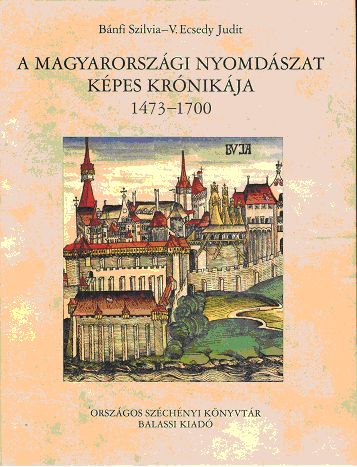 Program a další podrobnější informacePřivezené materiálykatalogyDatum předložení zprávy29. 04. 2015Podpis předkladatele zprávyPodpis nadřízenéhoVloženo na IntranetPřijato v mezinárodním oddělení